целиКурс является начальным в ознакомлении слушателей с основами анализа данных и ориентирован на формирование общего представления об идеях, лежащихв основебазовыхвидов анализа. Центральная задача – научить слушателей понимать суть изучаемых методов анализа данных, работать с данными и выполнять анализ в STATAи научить трактовать результаты анализа, представленные в табличной, графической или текстовой форме. Особенностью курса является то, что его материал излагается на примерах, связанных с областью образования: слушатели знакомятся с результатами современных исследований в этой области и тренируются в анализе данных исследований и мониторингов качества образования.ТЕМЫ ЗАНЯТИЙоценкаКонечная оценка зависит от числа балловОписание заданийСамостоятельная работа слушателей включает три типа заданий: а) освоение теоретической литературы. Источники по статистике и анализу данных представлены в разделе «Список обязательной литературы».б) ознакомление с примерами анализа выполненного в области образования. Слушатель сдает текст объемом 0,5 - 1 стр.в) самостоятельная работа с данными, собранными в ходе международных мониторингов качества образования или в результате исследования в области образования и интерпретация полученных результатов. Для оценивания сдаются база данных, do-file, log-file, и при прохождении тем 2, 3 6, 7 – таблицы и графики с результатами анализа, текст с интерпретацией результатов (до 0,5 страницы).Последние два типа заданий детальнее описаны ниже. Тема 1. Основы работы с STATA. Управление даннымиПодготовить исследовательский вопрос, выбрать данные (timss, pisa, pirls, мониторинг экономики образования и т.п.). Выбрать переменные в соответствии с исследовательским вопросом. Открыть данные. Переименовать и перекодировать переменные. Изменить метки переменных. Удалить лишние переменные. Сохранить данныеТема 2. Базовые понятия статистики применительно к исследованиям в образовании. Описательная статистикаПроанализировать один из отчетов о результатах TIMSS 2011 или PISA 2012 (на выбор слушателя). Охарактеризовать результаты России с использованием мер центральной тенденции и разброса – в сопоставлении с другими странами. О чем говорят результаты? Объем до0,5 страницы. Создать таблицу с описательными статистиками для переменных, отобранных при прохождении темы 1. Охарактеризовать шкалы отобранных переменных.Тема 3. Графическое представление данныхИнтерпретировать графики одного из отчетов о результатах TIMSS 2011 или PISA 2012 (на выбор слушателя).Используя полученную в ходе выполнения темы 1 базу данных,построить графики. Должны быть использованы все пройденные виды графиков (графики распределения, точечные, круговые, ящичковые диаграммы и др.). Интерпретировать полученные графики.Тема 4. Выборка: основные понятия. Типы выборки. Внешняя валидностьОписать выборку одного из исследований (из списка рекомендованных или других статей с результатами «количественного» исследования – на выбор слушателя): что является генеральной совокупностью, единицей наблюдения, какой тип выборки, ее объем. Какие возможности и ограничения несет данная выборка. Объем 0,5 страницаТема 5. Дизайн исследования. Внутренняя валидность. Возможности и ограничения разных типов исследовательского дизайна для оценки каузальных связейОписать дизайн одного из исследований (из списка рекомендованных или других статей с результатами «количественного» исследования – на выбор слушателя). Указать возможности и ограничения дизайна для каузального анализа. Объем 0,5 страницыТема 6. Связь переменных, характеристики связиПо одной из прочитанных книг или статей (из списка рекомендованных или других статей – на выбор слушателя), содержащих описание связи переменных в образовании, дать интерпретацию результатов исследования: какие задачи исследования? Какие переменные и шкалы? Каковы характеристики связи переменных? О чем говорит обнаруженная связь между переменными? Объем 0,5 – 1 страницаПроанализировать связь переменных, выбирая метод в зависимости от типа шкал, показать значимость. Интерпретировать результаты.Тема 7. Проверка гипотез. Сравнение средних. Дисперсионный анализ. Интерпретация результатовПроанализировать одну из прочитанных книг или статей с результатами дисперсионного анализа в образовании. Интерпретировать результаты.Поставить исследовательский вопрос, подобрать переменные, подготовить их к анализу, выполнить анализ, используя пройденные методы (T-тестслучайной выборки для сравнения с заданным значением, T-тест для двух независимых выборок, Т-тест для парных выборок, ANOVA, MANOVA).СписокобязательнойлитературыBaum, C. 2006. An Introduction to Modern Econometrics Using Stata, Stata Press. Cameron, C., Trivedi, P. 2009. Microeconometrics Using Stata. A Stata Press Publication. Hamilton, L. 2009. Statistics with Stata. Updated for Version 10. Brooks/Cole Cencage Learning. Long, J. S. 2009. The Workflow of Data Analysis: Principles and Practice Stata Press. Longest, K. C. 2012. Using Stata for quantitative analysis. Los Angeles [etc.] SAGE Publications Mitchell, M. N. 2010. Data management using Stata: a practical handbook. Stata press. Mitchell, M. N. 2008. A Visual Guide to Stata Graphics. Stata press. Rabe-Hesketh, S., Everitt, B. 2007. A handbook of statistical analysis using STATA. 4th edition. Taylor&FrancisGroup. НапоминанияСтудент считается имеющим академическую задолженность, если он получил оценку ниже 4 баллов (по 10-балльной шкале) по итогам промежуточной/окончательной аттестации по Дисциплине, либо не явился на экзамен (не сдал работу в установленный срок) без уважительной причины.Студенты, имеющие единовременно академические задолженности по трем или более разным Дисциплинам, к пересдачам результатов промежуточной аттестации по Дисциплинам не допускаются и подлежат отчислению непосредственно после получения академической задолженности по третьей Дисциплине.Запрещается пересдача результатов промежуточной аттестации по Дисциплине с целью повышения удовлетворительной оценки (от 4 баллов по 10-ти балльной шкале).Пересдача по одной и той же Дисциплине допускается не более двух раз.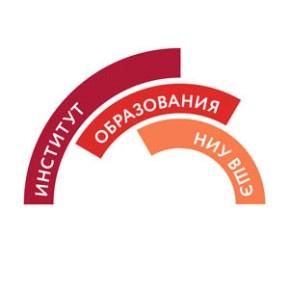 Институт образования НИУ ВШЭосновы Анализа данных (в stata) и интерпретация результатов исследований в образовании. курс 1захаров а.б., ab.zakharov@gmail.com, вт.,ср., 11.00-13.00ЦельЧем проверяетсяОсвоить управление даннымиЗадания после прохождения темы 1 Освоить базовые понятия статистики Задания после прохождения темы 2Приобрести опыт анализа данныхЗадания после прохождения тем 3-7, контрольная работаНаучиться интерпретировать результаты анализа, понимая особенности используемых данных, исследовательского дизайна, возможности и ограничения методов анализаЗадания после прохождения тем 2-7, контрольная работаДатаСодержание занятияЧто делать, сдавать  к этой датеФевральТема 1. Основы работы с STATA. Управление даннымиФевральТема 2. Базовые понятия статистики применительно к исследованиям в образовании. Описательная статистикаВыполнить задание, заданное после предыдущей темыМартТема 3. Графическое представление данныхВыполнить задание, заданное после предыдущей темыМартТема 4. Выборка: основные понятия. Типы выборки. Внешняя валидностьВыполнить задание, заданное после предыдущей темыАпрельТема 5. Дизайн исследования. Внутренняя валидность. Возможности и ограничения разных типов исследовательского дизайна для оценки каузальных связей в образованииВыполнить задание, заданное после предыдущей темыАпрельТема 6. Связь переменных, характеристики связиВыполнить задание, заданное после предыдущей темыМайТема 7. Проверка гипотез. Сравнение средних. Дисперсионный анализ. Интерпретация результатовВыполнить задание, заданное после предыдущей темыМайКонтрольная работаОпределение метода анализа по поставленному исследовательскому вопросу, подготовка данных к анализу, представление описательной статистики и анализ данных. Интерпретация полученных результатов в виде текста – до 0.5 стр.ТребованиеК-во балловДомашнее задание20Контрольная работа40Всего максимально160Баллы160144128112968064483216Оценка10987654321